亞洲大學學生事務處健康中心資源教室____學年度__學期身心障礙學生助理人員服務回饋單(學生版)基本資料：系級班別：                        系         年                      班(組)申請的助理人員類別：1.□協助課業輔導 2.□協助筆記抄寫 3.□協助生活照顧                    4.□協助重點整理 5.□其他__________滿意度：                                                                                   非                                                               非                              常                                                               常                      不      不                                                               同       同      普     同      同                                                               意       意      通     意      意1.我對於助理人員的整體服務感到滿意                     □      □     □    □     □2.在協助的過程中助理人員可以察覺到我的需求             □      □     □    □     □3.助理人員可以適時地協助我                             □      □     □    □     □4.助理人員的協助，對我是有幫助的                       □      □     □    □     □5.我與助理人員可以彼此溝通，了解彼此需求及想法         □      □     □    □     □您對助理人員的回饋在提供協助的過程中，你希望助理人員可以再提供哪些服務？你覺得助理人員對你大學生活最大的助益是什麼?其他想說的話，或對資源教室的建議是？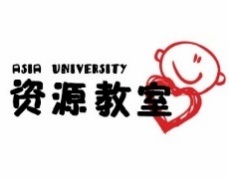 			      謝謝您！親愛的同學：為確保助理人員的協助及服務品質能夠符合你的需求，請依照你的經驗及感受填寫下列問題，謝謝你提供寶貴的建議與回饋！